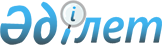 О внесении изменений в решение XXIII сессии Каражалского городского Маслихата от 21 декабря 2009 года N 203 "О бюджете города на 2010-2012 годы"
					
			Утративший силу
			
			
		
					Решение ХХХIII сессии Каражалского городского маслихата Карагандинской области от 9 декабря 2010 года N 296. Зарегистрировано Управлением юстиции города Каражал Карагандинской области 15 декабря 2010 года N 8-5-103. Утратило силу в связи с истечением срока действия - (письмо аппарата Каражалского городского маслихата Карагандинской области от 22 апреля 2011 года № 1-24/70)      Сноска. Утратило силу в связи с истечением срока действия - (письмо аппарата Каражалского городского маслихата Карагандинской области от 22.04.2011 № 1-24/70).

      В соответствии с Бюджетным Кодексом Республики Казахстан от 4 декабря 2008 года, Законом Республики Казахстан от 23 января 2001 года "О местном государственном управлении и самоуправлении в Республике Казахстан", городской Маслихат РЕШИЛ:



      1. Внести в решение XXIII сессии Каражалского городского Маслихата от 21 декабря 2009 года N 203 "О бюджете города на 2010-2012 годы" (зарегистрировано в Реестре государственной регистрации нормативных правовых актов за номером 8-5-82, опубликовано в газете "Қазыналы өңір" от 31 декабря 2009 года N 53), в которое внесены изменения решением XXIV сессии Каражалского городского Маслихата от 29 января 2010 года N 221 "О внесении изменений в решение XXIII сессии Каражалского городского Маслихата от 21 декабря 2009 года N 203 "О бюджете города на 2010-2012 годы" (зарегистрировано в Реестре государственной регистрации нормативных правовых актов за номером 8-5-86, опубликовано в газете "Қазыналы өңір" от 16 февраля 2010 года N 7), решением XXVI сессии Каражалского городского Маслихата от 15 апреля 2010 года N 243 "О внесении изменений в решение XXIII сессии Каражалского городского Маслихата от 21 декабря 2009 года N 203 "О бюджете города на 2010-2012 годы" (зарегистрировано в Реестре государственной регистрации нормативных правовых актов за номером 8-5-92, опубликовано в газете "Қазыналы өңір" от 15 мая 2010 года N 19), решением XXX сессии Каражалского городского Маслихата от 15 сентября 2010 года N 268 "О внесении изменений и дополнений в решение XXIII сессии Каражалского городского Маслихата от 21 декабря 2009 года N 203 "О бюджете города на 2010-2012 годы" (зарегистрировано в Реестре государственной регистрации нормативных правовых актов за номером 8-5-100, опубликовано в газете "Қазыналы өңір" от 02 октября 2010 года N 39), решением XXXII сессии Каражалского городского Маслихата от 04 ноября 2010 года N 283 "О внесении изменений в решение XXIII сессии Каражалского городского Маслихата от 21 декабря 2009 года N 203 "О бюджете города на 2010-2012 годы" (зарегистрировано в Реестре государственной регистрации нормативных правовых актов за номером 8-5-101, опубликовано в газете "Қазыналы өңір" от 20 ноября 2010 года N 46) следующие изменения:



      1) в пункте 1:

      в подпункте 1):

      цифры "1 207 700" заменить цифрами "1 187 307";

      цифры "487 667" заменить цифрами "487 455";

      цифры "1 435" заменить цифрами "1 579";

      цифры "1 172" заменить цифрами "1 240";

      цифры "717 426" заменить цифрами "697 033";

      в подпункте 2):

      цифры "1 211 068" заменить цифрами "1 190 675";



      2) приложения N 1, 4, 5 к указанному решению изложить в новой редакции согласно приложениям N 1, 2, 3 к настоящему решению.



      2. Настоящее решение вводится в действие с 01 января 2010 года.      Председатель XXXIII сессии                 Т. Касимов      Секретарь городского Маслихата             Н. Кадирсизов

Приложение N 1

к решению

Каражалского городского Маслихата

от 9 декабря 2010 года N 296Приложение N 1

к решению

Каражалского городского Маслихата

от 21 декабря 2009 года N 203 

Городской бюджет города Каражал на 2010 год

Приложение N 2

к решению

Каражалского городского Маслихата

от 9 декабря 2010 года N 296Приложение N 4

к решению

Каражалского городского Маслихата

от 21 декабря 2009 года N 203 

Поступление целевых трансфертов из областного бюджета на 2010 год

Приложение N 3

к решению

Каражалского городского Маслихата

от 9 декабря 2010 года N 296Приложение N 5

к решению

Каражалского городского Маслихата

от 21 декабря 2009 года N 203 

Распределение целевых трансфертов бюджета города на 2010 год по администраторам бюджетных программ
					© 2012. РГП на ПХВ «Институт законодательства и правовой информации Республики Казахстан» Министерства юстиции Республики Казахстан
				КатегорияКатегорияКатегорияКатегориясумма (тыс. тенге)КлассКлассКласссумма (тыс. тенге)ПодклассПодкласссумма (тыс. тенге)Наименованиесумма (тыс. тенге)I. Доходы11873071Налоговые поступления48745501Подоходный налог1850452Индивидуальный подоходный налог18504503Социальный налог1434911Социальный налог14349104Hалоги на собственность1042141Hалоги на имущество785583Земельный налог48124Hалог на транспортные средства208305Единый земельный налог1405Внутренние налоги на товары, работы и услуги520952Акцизы4213Поступления за использование природных и других ресурсов494404Сборы за ведение предпринимательской и профессиональной деятельности223407Прочие налоги711Прочие налоги7110Прочие налоговые поступления в местный бюджет7108Обязательные платежи, взимаемые за совершение юридически значимых действий и (или) выдачу документов уполномоченными на то государственными органами или должностными лицами25391Государственная пошлина25392Неналоговые поступления157901Доходы от государственной собственности11905Доходы от аренды имущества, находящегося в государственной собственности119006Прочие неналоговые поступления3891Прочие неналоговые поступления3893Поступления от продажи основного капитала124003Продажа земли и нематериальных активов12401Продажа земли12404Поступления трансфертов69703302Трансферты из вышестоящих органов государственного управления6970332Трансферты из областного бюджета697033Функциональная группаФункциональная группаФункциональная группаФункциональная группаФункциональная группаСумма (тыс. тенге)Функциональная подгруппаФункциональная подгруппаФункциональная подгруппаФункциональная подгруппаСумма (тыс. тенге)Администратор бюджетных программАдминистратор бюджетных программАдминистратор бюджетных программСумма (тыс. тенге)ПрограммаПрограммаСумма (тыс. тенге)НаименованиеСумма (тыс. тенге)2. Затраты11906751Государственные услуги общего характера9193301Представительные, исполнительные и другие органы, выполняющие общие функции государственного управления70635112Аппарат маслихата района (города областного значения)12815001Услуги по обеспечению деятельности маслихата района (города областного значения)12815122Аппарат акима района (города областного значения)37586001Услуги по обеспечению деятельности акима района (города областного значения)37349004Материально-техническое оснащение государственных органов237123Аппарат акима района в городе, города районного значения, поселка, аула (села), аульного (сельского) округа20234001Услуги по обеспечению деятельности акима района в городе, города районного значения, поселка, аула (села), аульного (сельского) округа2023402Финансовая деятельность11945452Отдел финансов района (города областного значения)11945001Услуги по реализации государственной политики в области исполнения бюджета района (города областного значения) и управления коммунальной собственностью района (города областного значения)9727003Проведение оценки имущества в целях налогообложения218011Учет, хранение, оценка и реализация имущества, поступившего в коммунальную собственность200005Планирование и статистическая деятельность9353453Отдел экономики и бюджетного планирования района (города областного значения)9353001Услуги по реализации государственной политики в области формирования и развития экономической политики, системы государственного планирования и управления района (города областного значения)93532Оборона259101Военные нужды2564122Аппарат акима района (города областного значения)2564005Мероприятия в рамках исполнения всеобщей воинской обязанности256402Организация работы по чрезвычайным ситуациям27122Аппарат акима района (города областного значения)27007Мероприятия по профилактике и тушению степных пожаров (городского) масштаба, а также пожаров в населенных пунктах, в которых не созданы органы государственной противопожарной службы274Образование60010501Дошкольное воспитание и обучение43247123Аппарат акима района в городе, города районного значения, поселка, аула (села), аульного (сельского) округа22865004Поддержка организаций дошкольного воспитания и обучения22865471Отдел образования, физической культуры и спорта района (города областного значения)20382003Обеспечение деятельности организаций дошкольного воспитания и обучения2038202Начальное, основное среднее и общее среднее образование480733123Аппарат акима района в городе, города районного значения, поселка, аула (села), аульного (сельского) округа4307005Организация бесплатного подвоза учащихся до школы и обратно в аульной (сельской) местности4307471Отдел образования, физической культуры и спорта района (города областного значения)476426004Общеобразовательное обучение468267005Дополнительное образование для детей и юношества815909Прочие услуги в области образования76125471Отдел образования, физической культуры и спорта района (города областного значения)76125009Приобретение и доставка учебников, учебно-методических комплексов для государственных учреждений образования района (города областного значения)7478016Капитальный, текущий ремонт объектов образования в рамках реализации стратегии региональной занятости и переподготовки кадров686476Социальная помощь и социальное обеспечение7543302Социальная помощь65492123Аппарат акима района в городе, города районного значения, поселка, аула (села), аульного (сельского) округа1736003Оказание социальной помощи нуждающимся гражданам на дому1736451Отдел занятости и социальных программ района (города областного значения)63756002Программа занятости12271005Государственная адресная социальная помощь6536006Жилищная помощь20198007Социальная помощь отдельным категориям нуждающихся граждан по решениям местных представительных органов9623010Материальное обеспечение детей-инвалидов, воспитывающихся и обучающихся на дому211014Оказание социальной помощи нуждающимся гражданам на дому8287016Государственные пособия на детей до 18 лет4539017Обеспечение нуждающихся инвалидов обязательными гигиеническими средствами и предоставление услуг специалистами жестового языка, индивидуальными помощниками в соответствии с индивидуальной программой реабилитации инвалида627020Выплата единовременной материальной помощи участникам и инвалидам Великой Отечественной войны, а также лицам, приравненным к ним, военнослужащим, в том числе уволенным в запас (отставку), проходившим военную службу в период с 22 июня 1941 года по 3 сентября 1945 года в воинских частях, учреждениях, в военно-учебных заведениях, не входивших в состав действующей армии, награжденным медалью "За победу над Германией в Великой Отечественной войне 1941-1945 гг." или медалью "За победу над Японией", проработавшим (прослужившим) не менее шести месяцев в тылу в годы Великой Отечественной войны к 65-летию Победы в Великой Отечественной войне146409Прочие услуги в области социальной помощи и социального обеспечения9941451Отдел занятости и социальных программ района (города областного значения)9941001Услуги по реализации государственной политики на местном уровне в области обеспечения занятости социальных программ для населения9726011Оплата услуг по зачислению, выплате и доставке пособий и других социальных выплат2157Жилищно-коммунальное хозяйство16563201Жилищное хозяйство34103472Отдел строительства, архитектуры и градостроительства района (города областного значения)34103003Строительство и (или) приобретение жилья государственного коммунального жилищного фонда27600004Развитие, обустройство и (или) приобретение инженерно-коммуникационной инфраструктуры650302Коммунальное хозяйство110087458Отдел жилищно-коммунального хозяйства, пассажирского транспорта и автомобильных дорог района (города областного значения)105127012Функционирование системы водоснабжения и водоотведения104927030Ремонт инженерно-коммуникационной инфраструктуры и благоустройство населенных пунктов в рамках реализации cтратегии региональной занятости и переподготовки кадров200472Отдел строительства, архитектуры и градостроительства района (города областного значения)4960006Развитие системы водоснабжения496003Благоустройство населенных пунктов21442123Аппарат акима района в городе, города районного значения, поселка, аула (села), аульного (сельского) округа3178008Освещение улиц населенных пунктов1178009Обеспечение санитарии населенных пунктов2000458Отдел жилищно-коммунального хозяйства, пассажирского транспорта и автомобильных дорог района (города областного значения)18264015Освещение улиц в населенных пунктах3902016Обеспечение санитарии населенных пунктов6150017Содержание мест захоронений и захоронение безродных28018Благоустройство и озеленение населенных пунктов81848Культура, спорт, туризм и информационное пространство13086401Деятельность в области культуры41534123Аппарат акима района в городе, города районного значения, поселка, аула (села), аульного (сельского) округа21373006Поддержка культурно-досуговой работы на местном уровне21373455Отдел культуры и развития языков района (города областного значения)20161003Поддержка культурно-досуговой работы2016102Спорт250471Отдел образования, физической культуры и спорта района (города областного значения)250014Проведение спортивных соревнований на районном (города областного значения) уровне193015Подготовка и участие членов сборных команд района (города областного значения) по различным видам спорта на областных спортивных соревнованиях5703Информационное пространство20819455Отдел культуры и развития языков района (города областного значения)13116006Функционирование районных (городских) библиотек13116456Отдел внутренней политики района (города областного значения)7703002Услуги по проведению государственной информационной политики через газеты и журналы 770309Прочие услуги по организации культуры, спорта, туризма и информационного пространства68261455Отдел культуры и развития языков района (города областного значения)63727001Услуги по реализации государственной политики на местном уровне в области развития языков и культуры5003004Капитальный, текущий ремонт объектов культуры в рамках реализации стратегии региональной занятости и переподготовки кадров58724456Отдел внутренней политики района (города областного значения)4534001Услуги по реализации государственной политики на местном уровне в области информации, укрепления государственности и формирования социального оптимизма граждан453410Сельское, водное, лесное, рыбное хозяйство, особо охраняемые природные территории, охрана окружающей среды и животного мира, земельные отношения6705201Сельское хозяйство4509474Отдел сельского хозяйства и ветеринарии района (города областного значения)4509001Услуги по реализации государственной политики на местном уровне в сфере сельского хозяйства и ветеринарии3923004Материально-техническое оснащение государственных органов58602Водное хозяйство52129472Отдел строительства, архитектуры и градостроительства района (города областного значения)52129012Развитие системы водоснабжения5212906Земельные отношения4920463Отдел земельных отношений района (города областного значения)4920001Услуги по реализации государственной политики в области регулирования земельных отношений на территории района (города областного значения)492009Прочие услуги в области сельского, водного, лесного, рыбного хозяйства, охраны окружающей среды и земельных отношений5494474Отдел сельского хозяйства и ветеринарии района (города областного значения)5494013Проведение противоэпизоотических мероприятий549411Промышленность, архитектурная, градостроительная и строительная деятельность800602Архитектурная, градостроительная и строительная деятельность8006472Отдел строительства, архитектуры и градостроительства района (города областного значения)8006001Услуги по реализации государственной политики в области строительства, архитектуры и градостроительства на местном уровне800613Прочие2375603Поддержка предпринимательской деятельности и защита конкуренции3417469Отдел предпринимательства района (города областного значения)3417001Услуги по реализации государственной политики на местном уровне в области развития предпринимательства и промышленности341709Прочие20339458Отдел жилищно-коммунального хозяйства, пассажирского транспорта и автомобильных дорог района (города областного значения)14419001Услуги по реализации государственной политики на местном уровне в области жилищно-коммунального хозяйства, пассажирского транспорта и автомобильных дорог14419471Отдел образования, физической культуры и спорта района (города областного значения)5920001Услуги по обеспечению деятельности отдела образования, физической культуры и спорта592015Трансферты2530301Трансферты25303452Отдел финансов района (города областного значения)25303006Возврат неиспользованных (недоиспользованных) целевых трансфертов3020Целевые текущие трансферты в вышестоящие бюджеты в связи с изменением фонда оплаты труда в бюджетной сфере25300III. Чистое бюджетное кредитованиеБюджетные кредитыПогашение бюджетных кредитовIV. Сальдо по операциям с финансовыми активамиПриобретение финансовых активовV. Дефицит (профицит) бюджета-3368VI. Финансирование дефицита (использование профицита) бюджета3368Поступление займовПогашение займовДвижение остатков бюджетных средств3368НаименованиеСумма (тыс. тенге)Всего314748в том числе:Целевые текущие трансферты223956Целевые трансферты на развития90792в том числе:Целевые текущие трансферты223956в том числе:Областное управления образования97590На оснащение учебным оборудованием кабинетов физики, химии, биологии в государственных учреждениях основного среднего и общего среднего образования4095На создание лингафонных и мультимедийных кабинетов в государственных учреждениях начального, основного среднего и общего среднего образования5537На обеспечение учебными материалами дошкольных организаций образования, организаций среднего, технического и профессионального, послесреднего образования, институтов повышения квалификации по предмету "Самопознание"2043На капитальный и текущий ремонт объектов образования в рамках реализации стратегии региональной занятости и переподготовки кадров68647На реализацию государственного образовательного заказа в дошкольных организациях образования17268Областное управление занятости и координации12101На выплату государственной адресной социальной помощи и ежемесячного государственного пособия на детей до 18 лет в связи с ростом размера прожиточного минимума8117Обеспечение проезда участникам и инвалидам Великой Отечественной войны по странам Содружества Независимых Государств, по территории Республики Казахстан, а также оплаты им и сопровождающим их лицам расходов на питание, проживание, проезд для участия в праздничных мероприятиях в городах Москва, Астана к 65-летию Победы в Великой Отечественной войне1464На расширение программы социальных рабочих мест и молодежной практики2520Отдел жилищно-коммунального хозяйства, пассажирского транспорта и автомобильных дорог района (города областного значения)46511На развитие инженерно-коммуникационной инфраструктуры в рамках реализации cтратегии региональной занятости и переподготовки кадров200На реализацию программы развития жилищно-коммунального хозяйства46311Областное управление сельского хозяйства9030На проведение противоэпизоотических мероприятий5494На содержание подразделений местных исполнительных органов в области ветеринарии3536в том числе:На содержание подразделений ветеринарии2950Материально-техническое оснащение ветеринарного подразделения586Областное управление культуры58724На капитальный и текущий ремонт объектов культуры и спорта в рамках реализации стратегии региональной занятости и переподготовки58724Целевые трансферты на развитие90792в том числе:Областное управление строительства86232На строительство жилья государственного коммунального жилищного фонда в соответствии с Государственной программой жилищного строительства в Республике Казахстан на 2008-2010 годы27600На развитие и обустройство инженерно-коммуникационной инфраструктуры в соответствии с Государственной программой жилищного строительства в Республике Казахстан на 2008-2010 годы6503На развитие системы водоснабжения, в соответствии с региональной программой "Питьевые воды на 2002-2010 годы"52129Областное управления энергетики и коммунального хозяйства4560На пересчет проектно-сметной документации на реконструкцию водопроводных сетей1080На разработку проектно-сметной документации на реконструкцию водопроводных сетей3480НаименованиеСумма (тыс. тенге)Всего314748в том числе:Целевые текущие трансферты223956Целевые трансферты на развития90792в том числе:Целевые текущие трансферты223956в том числе:Аппарат акима района в городе, города районного значения, поселка, аула (села), аульного (сельского) округа7096в том числе:На реализацию государственного образовательного заказа в дошкольных организациях образования5737На содержание подразделений местных исполнительных органов в области ветеринарии1359в том числе:На содержание подразделений ветеринарии1359Отдел образования, физической культуры и спорта района (города областного значения)91853На оснащение учебным оборудованием кабинетов физики, химии, биологии в государственных учреждениях основного среднего и общего среднего образования4095На создание лингафонных и мультимедийных кабинетов в государственных учреждениях начального, основного среднего и общего среднего образования5537На обеспечение учебными материалами дошкольных организаций образования, организаций среднего, технического и профессионального, послесреднего образования, институтов повышения квалификации по предмету "Самопознание"2043На капитальный и текущий ремонт объектов образования в рамках реализации стратегии региональной занятости и переподготовки кадров68647На реализацию государственного образовательного заказа в дошкольных организациях образования11531Отдел занятости и социальных программ района (города областного значения)12101На выплату государственной адресной социальной помощи и ежемесячного государственного пособия на детей до 18 лет в связи с ростом размера прожиточного минимума8117Обеспечение проезда участникам и инвалидам Великой Отечественной войны по странам Содружества Независимых Государств, по территории Республики Казахстан, а также оплаты им и сопровождающим их лицам расходов на питание, проживание, проезд для участия в праздничных мероприятиях в городах Москва, Астана к 65-летию Победы в Великой Отечественной войне1464На расширение программы социальных рабочих мест и молодежной практики2520Отдел жилищно-коммунального хозяйства, пассажирского транспорта и автомобильных дорог района (города областного значения)46511На развитие инженерно-коммуникационной инфраструктуры в рамках реализации cтратегии региональной занятости и переподготовки кадров200На реализацию программы развития жилищно-коммунального хозяйства46311Отдел сельского хозяйства и ветеринарии района (города областного значения)7671На проведение противоэпизоотических мероприятий5494На содержание подразделений местных исполнительных органов в области ветеринарии2177в том числе:На содержание подразделений ветеринарии1591Материально-техническое оснащение ветеринарного подразделения586Отдел культуры и развития языков района (города областного значения)58724На капитальный и текущий ремонт объектов культуры и спорта в рамках реализации стратегии региональной занятости и переподготовки58724Целевые трансферты на развития90792в том числе:Отдел строительства, архитектуры и градостроительства района (города областного значения)90792На строительство жилья государственного коммунального жилищного фонда в соответствии с Государственной программой жилищного строительства в Республике Казахстан на 2008-2010 годы27600На ремонт и обустройство инженерно-коммуникационной инфраструктуры в соответствии с Государственной программой жилищного строительства в Республике Казахстан на 2008-2010 годы6503На развитие системы водоснабжения, в соответствии с региональной программой "Питьевые воды на 2002-2010 годы"52129На пересчет проектно-сметной документации на реконструкцию водопроводных сетей1080На разработку проектно-сметной документации на реконструкцию водопроводных сетей3480